             OBEC BENEŠOVICE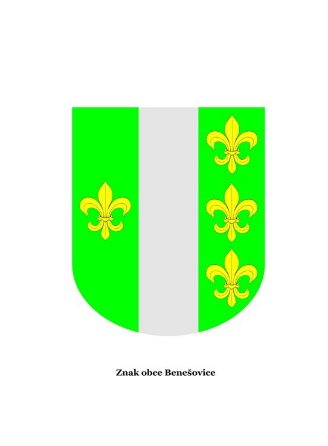 Obecní úřad Benešovice, Benešovice 109, 349 01 Stříbro, Tel. + 420 374 693 161, E-mail: obec.benesovice@wo.cz IČ 00869066, DIČ CZ00869066                                       Informace o počtu a sídlech volebních okrskupodle ustanovení § 15 odst. 1 písm. g) zákona č. 491/2001Sb., o volbách do zastupitelstev obcí a o změně některých zákonů, ve znění pozdějších předpisů:Volební okresek č. 1: sál místní restaurace, Benešovice 108, 349 01 BenešoviceV Benešovicích 25.7.2022							                    Miroslav Janča								 starosta obce BenešoviceVyvěšeno: 25.7.2022Sejmuto: 25.9.2022Zodpovídá: OÚ Benešovice